Akoranga tōmua I mua i te ruku ki ngā kaupapa o tēnei aratohu kaiako. Ka taea e te kaiako me ngā ākonga ēnei kaupapa te tirotiro. Te waka o Tama ReretiTe waka atua o Tainui Waka MāuiRataKupeNgā wāhanga o te waka hourua Ngā tikanga kau moana Te waka hourua o Te AurereHekenukumai Busby Haunui waka Te whakatere wakaNgā tikanga whakatere waka Ngā whetūNgā hau mō te whakatere wakaNgā au o te moanaTe hekenga mai o ngā waka i Hawaiki Ngā kōrero mō te waka o Tainui Ngā kōrero mō ngā waka o te iwi Māori.Ngā kai o rotoNgā Kaupapa								WhārangiWāhanga 1 – He Waka Atua							3Te Waka o Tama-Rereti								4Tainui Waka – He Waka Atua							6Te Whakatere Waka 								8Wāhanga 2 – He Waka Tūpuna 						10Kupe 											11Māui 											13Rata 											15Ngā rauemi tautoko								17He Waka AtuaWāhanga 1 – Ngā kaupapa matuaKo ēnei ngā kaupapa matua o tēnei wāhanga, katoa ēnei kaupapa e hāngai ana ki te kaupapa “He Waka Atua”. Ko ēnei kaupapa ka noho hei aronga mō ngā mahi akoako, ka whakahāngai atu ki Te Marautanga o Aotearoa [TMoA]. Ko ngā rauemi, ko ngā ngohe, ka taka katoa mai i ēnei kaupapa matua:	 Te Waka o Tama-Rereti   Tainui Waka – He Waka Atua    Te Whakatere Waka Te hononga ki TMoATaumata 2–5 Te Waka o Tama-Rereti Tainui Waka – He Waka Atua Te Whakatere Waka  Ko te painga atu mehemea ka taea e ngā ākonga te haere ki te kite i tētehi waka.  He Waka TūpunaWāhanga 2 – Ngā kaupapa matuaKo ēnei ngā kaupapa matua o tēnei wāhanga, katoa ēnei kaupapa e hāngai ana ki te kaupapa “He Waka Tūpuna”. Ko ēnei kaupapa ka noho hei aronga mō ngā mahi akoako, ka whakahāngai atu ki TMoA. Ko ngā rauemi, ko ngā ngohe, ka taka katoa mai i ēnei kaupapa matua:	 •	Kupe MāuiRata Te hononga ki TMoATaumata 2–5 Kupe MāuiRataHe rauemi tautoko Pukapuka Best, E. (1976). The Maori canoe. Wellington: Government Printer.Durie, M. (2013). Ngā Kāhui Pou Launching Māori Futures. Wellington: Huia.Evans, J. (2009). Nga Waka O Nehera: The First Voyaging Canoes. Auckland: Libro International.Matamua, R. (2017). Matariki: The Star of the year. Huia Publishers.Moore, P. (2001). Stargazing: Astronomy Without a Telescope. London: Cambridge University Press.Taylor, R. (1870). Te Ika a Māui, or, New Zealand and its inhabitants: illustrating the origin, manners, customs, mythology, religion, rites, songs, proverbs, fables and language of the Māori and Polynesian races in general; together with the geology, natural history, p. Wanganui, New Zealand.Pae tukutukuMily-Way.Kiwi the night sky for November: Te Waka o Tamarereti  https://milky-way.kiwi/2017/11/01/the-night-sky-for-november-and-te-wakatamarereti/An ancient Maori tale of how the stars came to be. The story of Tama Rereti is this http://www.jodcast.net/nztale.htmlMatariki star facts. Ngā Meka Matariki https://www.tepapa.govt.nz/discover-collections/read-watch-play/maori/matariki-maori-new-year/whare-tapere/matariki-star-factsThe astronomical knowledge of the Māori, genuine and empirical start names.http://nzetc.victoria.ac.nz/tm/scholarly/tei-BesAstro-t1-body-d1-d6-d4.htmlImages of Māhūtonga https://www.google.co.nz/search?q=mahutonga+star&hl=en-NZ&rlz=1C1CHBF_enNZ797NZ797&tbm=isch&tbo=u&source=univ&sa=X&ved=2ahUKEwjN6oH_zdfdAhUOE4gKHZVYB_4QsAR6BAgGEAE&biw=2133&bih=1042#imgrc=bSOrGwAHDzjIBM:Matariki and Māori astronomy with Dr Rangi Matamuahttps://www.mcguinnessinstitute.org/foresightnz/matariki-and-maori-astronomy-with-dr-rangi-matamua/Ngā wai o Matarikihttps://www.boprc.govt.nz/media/549500/6-rangi-matamua.pdfhttps://www.youtube.com/watch?v=hfuEkqz8v3k (visual presentation of PDF document) Te mātauranga whakatere waka. Jackie Tuaupiki https://www.waikato.ac.nz/__data/assets/pdf_file/0010/411967/Jackie_Tuaupiki_Matauranga_Te_Kotihitihi_Putanga_4.pdfNgā waka o tawhiti. Jackie Tuaupiki. http://www.journal.mai.ac.nz/sites/default/files/MAIJrnl_TEREO_Tuaupiki_02_Final.pdfTe Ara – The encyclopedia of New ZealandMāngōroahttps://teara.govt.nz/en/photograph/5308/mangoroaTe whakatere wakahttps://teara.govt.nz/mi/te-whakatere-waka/page-1Whakaata MāoriMaka Man http://www.maoritelevision.com/tv/shows/waka-man/S01E006/waka-man-series-1-episode-6Tiriata The First Maori Navigators - Exploration and knowledge through timehttps://www.youtube.com/watch?v=6Q_NbU5XwXATūhoe legends surrounding the creation of star constellations Waka Huia TVNZ 31 July 2011https://www.youtube.com/watch?v=bN5Wo0_E9j4Dr Rangi Matamua - Matariki Presentation 2017https://www.youtube.com/watch?v=x3FQ-jyydF8The art of the Tautai: Polynesian wayfinderhttps://www.youtube.com/watch?v=joP-v7NxQZUPapa Mau: The Wayfinderhttps://www.youtube.com/watch?v=9IF8jCLxyAAFacebook Professor Rangi Matamua presents. Living by the stars https://www.facebook.com/Livingbythestars/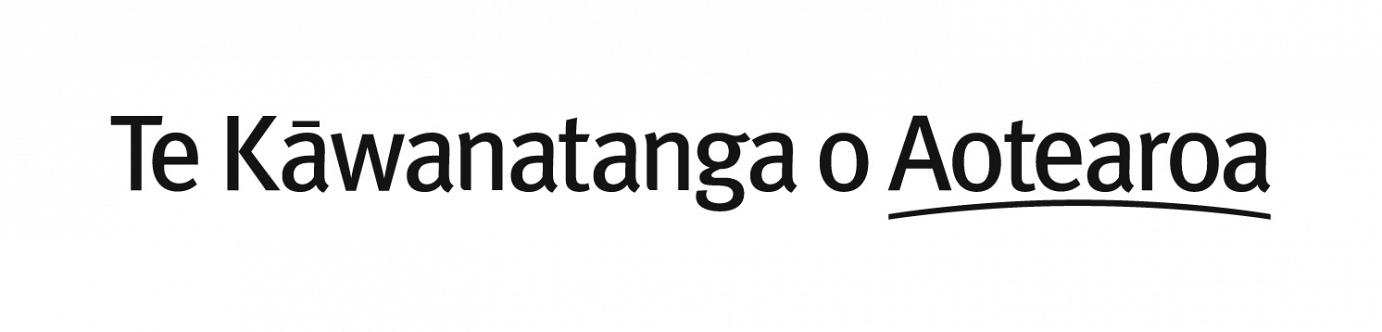 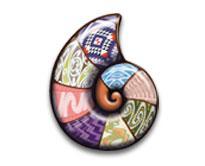 TMoAWhenu Whenu Tikanga ā-iwiTe Ao Hurihuri Te Wāhi me te TaiaoPūtaiao Ō KawekaweTe Ao TūroaHauora  WaioraTangataTe wāhanga o TMoA Te WhenuTe Whāinga Paetae  Ngā kawenga mā te kaiakoNgā mahi a te ākongaTikanga ā-Iwi3.2 Te Wāhi me te TaiaoKa whakamārama i ngā take me ngā huarahi e whakaatu ai te tangata i tōna hononga ki tētahi tino wāhi, ki tētahi tino taiao.He Waka Atua He aha te waka atua? He aha te rerekētanga o te waka atua me te waka tangata? Nō whea ngā waka atua? Kei whea ngā waka atua? Mā te kaiako me ngā ākonga ēnei momo kaupapa e tūhura i mua i te ruku ki ngā kōrero a Tama-Rereti.  Mā te kaiako ngā ākonga e whakarōpū, e toru ngā ākonga ki ia rōpū. Ka tuku te kaiako i ēnei pātai ki ngā rōpū hei āta wānanga mā rātou.He wānanga – He mahi tuhituhi He mahi ā-rōpūKo tā te ākonga mahi he wānanga i ngā pātai, he tuhi hoki i ō rātou whakaaro ki tētehi pepa nui. Mutu ana te wānanga i ngā pātai kua tukuna mai e te kaiako, ka tū ia rōpū ki te whakamārama i ō rātou whakaaro. Pūtaiao Te Ao Tūroa4.5 Ranginui Ka ako haere i ngā wāhanga o te whānau a Tama-nui-te-rā, tae atu ki ngā aorangi me ō rātou marama, e mārama haere ai ki ngā tawhiti, ki ngā āhuatanga hoki e pā ana ki te toro ātea.Tama-Rereti Mai i ngā kōrero kua puta i ngā ākonga, mā te kaiako e whakamārama i te waka atua o Tama-Rereti ko Uruao te ingoa me te pakiwaitara mō Tane rāua ko Tama-Rereti.Mā te kaiako e āta whakamārama ēnei kāhui whetū e noho ana ki te waka.Ko TautoruKo Māhutonga Mā te kaiako ngā ākonga e whakarōpū. Mā ia rōpū tētehi o ēnei kāhui whetū e hanga e tā rānei mā ngā rauemi toi.  He hanga kāhui whetū – He mahi toi Mahi ā-rōpū Ko tā te ākonga mahi he hanga i te kāhui whetū kua tukuna ki tō rātou rōpū e te kaiako. Ka hanga i te kāhui whetū mā te whakamahi i ngā rauemi toi. Hauora Tangata5.2 Huatau o te WhanaungatangaKa whakaatu i te huhua o ngā pūmanawa whakapuaki whakaaro i runga i te wairua whakawhena e tōtika ai te mahi ngātahi.Te Māngōroa Mai i ngā kōrero mō te waka atua a Tama-Rereti. Mā te kaiako e whakawhānui ngā kōrero mō te Māngōroa. E ai ki ngā kōrero ka huripoki te waka atua o Tama-Rereti ka taka mai ko ngā whetū i te takere o te waka ko te Māngōroa tērā. Mā te kaiako e whakamārama he aha te Māngōroa ki tā te titiro a te Māori. Whakarākai pōtahu – He mahi toi, he mahi tuhituhi. He mahi takitahiKo tā te ākonga mahi he whakarākai i tētehi pōhatu anō nei ko ngā pōhatū ēnei a Tama-Rereti nāna i whiu ki te rangi. Mā te ākonga tāna pōhatu e whakarākai kia ātaahua te āhua, māna hoki tētehi kōrero e tuhi e whakamārama ana i ngā kōrero a Tama-Rereti me te kāhui whetū o te Māngōroa. Te wāhanga o TMoA Te WhenuTe Whāinga Paetae  Ngā kawenga mā te kaiakoWhakaari – Ngā mahi a te ākongaTikanga ā-Iwi4.1 Te Wāhi me te TaiaoKa whakamārama i ngā whakaatatanga o te wāhi i ngā pāhekohekotanga o te tangata ki te taiao i ngā wā o mua.Tainui Waka – Te Waka Atua E ai ki ngā kōrero he kāhui whetū a Tainui waka e noho ana i te uma o ngā whetū o te pō, e ai ki ētehi ko “Te Waka o te Rangi” tēnei engari, e ai ki te rohe o Tainui ko te ingoa o tēnei kāhui whetū ko “Te Waka o Tainui”. Hei tā ngā iwi o Waikato he tohu mate tēnei waka, ko te rā o te waka e tō ana i ngā mate i hinga i te tau. Ko tā te kaiako mahi he whakamārama me te whakawhānui i ēnei kōrero ka tuku ki āna ākonga. He mahi whakarāpopoto – He mahi tuhituhiHe mahi takitahiKo tā te ākonga mahi he tuhi kōrero e whakarāpopoto ana i ngā kōrero kua tīpakohia e ia mō “Te Waka o Tainui” i tēnei horopaki. Pūtaiao Te Ao Tūroa2.5 Ranginui Ka whakawhitiwhiti whakaaro mō Tama-nui-terā me te Marama, me ngā pānga ki a Papatūānuku.Kāhui whetūMā te kaiako ēnei kāhui whetū e whakaatu, e whakamārama ki ngā ākonga, ko ēnei kāhui whetū e noho ana i te waka atua o Tainui. Mā te kaiako e whakamāmara ngā pikitia e kitea ana me ngā tikanga Māori o ēnei kāhui whetū:Te tatā o TautoruTe kakau a Maui Te whānau o Mata Te punga o Tama-Rereti Kāhui Whetū – He rangahau, he kauwhau.He mahi takiruaMai i ngā kōrero kua whāngaihia e te kaiako ki ngā ākonga, ko tā te ākonga mahi he rangahau i tētehi ō ēnei kāhui whetū.Mā ia takirua e whakarite whakaaturanga rauata hei whakaatu ki te akomanga e whakautu ana i ēnei pātai:Ko wai tō kāhui whetū?He aha te tikanga o tōna ingoa?Tokowhia ngā whetū kei tēnei kāhui?He aha tāna mahi?He aha tōna tikanga e ai ki te ao Māori? Hauora Waiora4.1 Kai Ka whakawhiti whakaaro mō ngā momo kai, mō te oranga ā-wairua, ā-hinengaro, ā-tinanaMatariki Mai i ngā kōrero o te pakiwaitara mō “Te Waka Atua o Tainui” me ngā kōrero kua whārikihia mō Matariki i taua horopaki mā te kaiako e whakamārama ngā kōrero mō matariki me te “Umu Kohukohu”  Umu kohukohu He mahi ā-akomangaKi te taea, ko te painga atu mehemea ka taea e te akomanga te umu kohukohu me ngā kai te whakarite. Mā te kaiako ētehi wāhanga o tēnei tikanga e āta panoni kia taea e ngā ākonga te whai wāhi atu ki te whakariterite me te whai wheako i roto i ēnei mahi. Te wāhanga o TMoA Te WhenuTe Whāinga Paetae  Ngā kawenga mā te kaiakoNgā mahi a te ākongaTikanga ā-Iwi3.1 Te Ao HurihuriKa whakamārama i te whakaawenga o ngā whakaaro me ngā mahi a te tangata i te oranga o ētahi atu i ngā wā o mua.Te mātauranga whakatere waka Mai i ngā kōrero kua rangahaua e ngā ākonga mō ngā kāhui whetū. Mā te kaiako me ngā ākonga “te pānui whetū” e toro i raro i te horopaki o te whakatere waka ki te whakarauora i tēnei tikanga nō tuawhakarere. He pānui whakaahua – He mahi toi, he mahi tuhituhi. He mahi takitahi Ko tā ākonga mahi he whakarite i tētehi pānui tuhituhi A3 ko “Te pānui whetū” te kaupapa. Mā te ākonga e whakakautu ēnei pātai ka whakauru ki te pānui: Whakamāramahia te pānui whetū.He aha ngā tikanga o te pānui whetū?He aha ētehi kōrero tuku iho mō tō pānui whetū?He aha te rerekētanga o tēnei mahi i ēnei rā i ngā wā o mua?Kōrero whakatepe. Pūtaiao Te Ao Tūroa5.5 Ranginui Ka tūhura, ka whakatauira i ngā hurihanga e ahu mai ana i ngā pāhekoheko a Papatūānuku ki te Marama me Tama-nui-te-rā, pēnei i ngā āraitanga, i ngā tai, i ngā wāhanga o te tau.Te moana me ngā hauI mātua tiro ki te wāhi ki ngā whetū, ināianei me huri te aro ki ētehi atu tikanga tuku iho mō te whakatere waka. Mā te kaiako ēnei kaupapa e whakamārama ki ngā ākonga:te pānui i ngā haute pānui i ngā au o te moanangā kapuangā manuMātaki kiriata – He mahi mātaitaiHe mahi takitahiHe maha tonu ngā kiriata kei tiriata me ngā hōtaka whakatere waka kei te pae tukutuku o whakaata Māori, e whakaatu ana i ēnei tikanga tuku iho a te Māori, ka taea hoki e ngā ākonga te mātaki i a Moana reo Māori. Ko tā te ākonga mahi he mātaki i tā te kaiako e whakarite ai ka tuhi whakamārama e pā ana ki ngā āhuatanga whakatere waka i kitea e ia.  Hauora Waiora5.3 Haumarutanga  Ka tūhura, ka whakamahi i ngā rautaki haumaru kia pai ai te noho ki tōna haporiNgā karakia whakatere waka Mai i ngā kōrero kua whakatakotoria mō ngā tikanga whakatere waka. Mā te kaiako ētehi karakia e rangahau  mō ngā horopaki huhua o te whakatere waka. Māna ēnei karakia me ōna tikanga e whakamārama ki ngā ākonga.  Tito karakia – He mahi tuhituhiHe mahi takitahiMai i ngā kōrero mō te whakatere waka, ko tā te ākonga mahi he tito karakia. Māna ngā kupu e kimi, māna te kaupapa e whakatau (ko te whakatere waka te horopaki). Ko te haumarutanga o te tangata te tūāpapa o te karakia. TMoAWhenu Whenu Tikanga ā-iwiTe Ao Hurihuri Te Wāhi me te TaiaoPūtaiao Ō KawekaweTe Ao TūroaHauora  WaioraTangataTe wāhanga o TMoA Te WhenuTe Whāinga Paetae  Ngā kawenga mā te kaiakoNgā mahi a te ākongaTikanga ā-Iwi2.1 Te Wāhi me te TaiaoKa whakaahua i te whakaawenga o ngā mahi a te tangata i te wāhi me te taiao, me te whakaawenga o te wāhi me te taiao i ngā mahi a te tangata.KupeMā te kaiako tētehi kōrero e whakarite, he kōrero pakiwaitara mō Kupe e whakautu ana i ēnei pātai ka pānuihia ki ngā ākonga.Ko wai a Kupe?I noho a Kupe ki whea?Kei whea a Hawaiki? He aha ētehi o āna mahi? Ko wai āna tamariki?He aha i wehe ai a Kupe i Hawaiki? He mahi whakarongoHe mahi takitahiKo tā te ākonga mahi he whakarongo ki ngā kōrero e pānuihia ana e te kaiako, ka whakautuhia ēnei pātai kei raro iho nei i te kaiako e pānui ana. Ka rua ngā pānuitanga. Ko wai a Kupe?I noho a Kupe ki whea?Kei whea a Hawaiki? He aha ētehi o āna mahi? Ko wai tāna wahine?Ko wai āna tamariki?PūtaiaoTe Ao Tūroa5.4 PapatūānukuKa tūhura i te hanga, te hanganga, me ngā āhuatanga o Papatūānuku, o te kōhauhau hoki, me ngā pānga o tā te tangata mahi.Te Wheke o MuturangiMā te kaiako e pānui te pakiwaitara o Te Wheke o Muturangi me Kupe ki ngā ākonga. Mutu ana te pānui ka noho ngā ākonga ki te wānanga i ngā kaupapa matua o te pakiwaitara. Ohia manomano – Wānanga He mahi ā-akomangaKa noho te akomanga ki te kaiako ka wānanga i ngā kaupapa matua o te pakiwaitara. Mutu ana te ohia manomano ā-akomanga, ka hoki ngā ākonga ki te tiki i ā rātou pukapuka ka tuhi i ngā kōrero katoa i kōrerotia.  Hauora Tangata2.1WhanaungatangaKa whakaatu i ngā huarahi hei whai, hei whakaū, hei whakakaha ake i ngā hononga i waenganui i te tokorua, i te rōpū, i ngā horopaki huhua hoki. Te hekenga mai o Kupe Mā te kaiako ngā kōrero mō te hekenga mai o Kupe i Hawaiki ki Aotearoa. Māna ngā kōrero o te whai i a Muturangi e whakamārama, māna hoki e whakamārama  ētehi wāhi o Aotearoa nāna i whakaingoa. Mā te kaiako e whakarite tētehi mapi nui o Te Ika a Māui me te Waka o Māui ka whakairia ki te pakitara, ka tāpiri i ngā wāhi nā Kupe i tapa. Mā te kaiako e tohutohu ki ngā ākonga kia hoki ki ō rātou whānau ki te rangahau nō whea rātou. Te mapi o Aotearoa – He mahi toiHe mahi takitakiKo tā te ākonga mahi he rangahau i ēnei pātai:Nō whea ahau?Nō whea tōku iwi?Kei whea tōku marae?Kei whea tōku maunga? Mutu ana te kimi i ngā whakautu, ka tuhia ēnei kōrero ki tētehi pepa, ka tāpirihia ki te mapi nui kia kite ai ngā ākonga i tō rātou hononga ki ngā whenua nā Kupe i tapa.Te wāhanga o TMoA Te WhenuTe Whāinga Paetae  Ngā kawenga mā te kaiakoNgā mahi a te ākongaTikanga ā-Iwi4.1 Te Wāhi me te TaiaoKa whakamārama i ngā whakaatatanga o te wāhi i ngā pāhekohekotanga o te tangata ki te taiao i ngā wā o muaMāui Ko wai ā Māui? I mua i te ruku ki ngā kōrero mō Māui mā te kaiako e tuku ngā ākonga kia tuhi katoa i ō rātou mōhitanga mō Māui ki tētehi pepa nui. Ohia manomano – He mahi tuhituhi, he kōreroHe mahi takiruaKo tā te ākonga mahi he tuhi i ōna mōhiotanga ki te pepa e pā ana ki a Maui. Mutu ana tērā mahi ka tū ia takirua ki te whakaputa i ō rāua whakaaro. Pūtaiao Ō Kawekawe4.2 Te Whakamahi PūmatūKa whakahāngai i ngā āhuatanga ōkiko, kawekawe hoki o ētahi tūmomo matū ki te whakamahinga hangarau, ki te tukanga māori rānei.Māui te kaumoanaMā te kaiako e kōrero mō ngā mahi whakatere waka a Maui me tana kau i ngā moutere o Merinīhia, Maikoronīhia me Poronīhia. Mā te kaiako e whakamārama ētehi o ēnei kaupapa ki ngā ākonga. Te hī ake i te ika a Māui.Ngā kōrero mō Māui i te Moana-nui-a Kiwa. Te tā i tētehi waka whakatere moanaHe mahi takitahi Ko tā te ākonga mahi he tā i tētehi waka whakatere moana mō Māui.He waka whakatere waka tūturu tēnei engari ka taea e ngā ākonga te whakahou me te whakaniko i te waka kia hāngai ki te ao o nāianei. Hei kīnaki i tēnei pikitia mā ngā ākonga tētehi kōrero e tuhi e whakamārama ana i tētehi haerenga ō Māui. Hauora Tangata5.2 Huatau o te WhanaungatangaKa whakaatu i ōna pūmanawa, tikanga mahi ngātahi, hei whakatau kōwhiringa kia noho ora ai ia me ētahi atu.Māui Mai i ngā kōrero kua whāngaihia ki ngā ākonga e pā ana ki a Māui, hei whakakapi i tēnei wāhanga mā ngā ākonga e tuhi i tētehi haurongo e pā ana ki a Māui. Mā te kaiako e whakamārama atu ki ngā ākonga he aha te haurongo kia taea e rātou tētehi te tuhi. He tuhi haurongo – He mahi tuhituhi, he mahi toi.  He mahi takitahi Ko tā te ākonga mahi he tuhi haurongo mō Maui, ka whakautuhia ēnei pātai:Ko wai a Māui?He aha ētehi o āna mahi?I tere ā Māui ki whea? He aha ngā tikanga whakatere waka i whakaūngia e Māui? Te wāhanga o TMoA Te WhenuTe Whāinga Paetae  Ngā kawenga mā te kaiakoNgā mahi a te ākongaTikanga ā-Iwi5.1 Te Ao Hurihuri Ka whakamārama i te whakaawenga o ngā tūāhua o mua i ngā hononga i roto, i waenga hoki, i te rōpū, me te haere tonu o ēnei whakaawenga.Ko wai a Rata Mā te kaiako e whakamārama ngā kōrero whakapapa mō Rata, te mokopuna a Tāwhaki, te tamaiti a Wahieroa rāua ko Kura. Mā te kaiako e whakamārama ko wai ōna mātua, ko wai hoki ōna kaumātua. Mā te kaiako e whakamārama ngā tikanga o te tuhi rākau whakapapa, kia taea e ngā ākonga tētehi rākau whakapapa te tuhi mō Rata. Whakapapa – He mahi tuhituhi He mahi takitahiKo tā te ākonga mahi he tuhi rākau whakapapa mō Rata, ki te taha o ia ingoa o te rākau whakapapa ka tuhia e ngā ākonga he paku whakamāramatanga mō taua tangata. Pūtaiao Te Ao Tūroa3.3 Te TaiaoKa mārama e rite ana te rauropi mō tōna wāhi noho, ā, tērā ka raru te rauropi ina rerekē taua wāhi noho.AniwaruMā te kaiako te pakiwaitara o Rata me te rākau e pānui ki ngā ākonga, mutu ana te āta wānanga i ngā kōrero o te pakiwaitara, ka whakamārama te kaiako i ngā tikanga o te tuhi me te tā papa pakiwaitara (Storyboard).Papa pakiwaitara – He mahi tuhituhi, he mahi tā. He mahi takiruaKo tā te ākonga mahi he tā me te tuhi i tētehi papa pakiwaitara mō ngā wāhanga e rima o te pakiwaitara. Ka tīpakohia e ngā ākonga ngā wāhanga e rima o te pakiwaitara, kei a rāua te kōwhiringa, ka tā i te pikitia me ngā kōrero mō ia wāhanga. Mutu ana ngā wāhanga e rima me rere pai te pakiwaitara.  Hauora Waiora5.3 HaumarutangaKa tūhura, ka whakamahi i ngā rautaki haumaru kia pai ai te noho ki tōna hapori.Rata me te rākau Mai i ngā kōrero mō te pakiwaitara o Rata me te rākau, mā te kaiako e kōrero ki ngā ākonga mō te motuhaketanga o te karakia i tēnei horopaki.Ko te karakia nā Rata i tuku te orokohanganga o tēnei tikanga karakia waka a te Māori.   Karakia – He mahi tuhituhi He mahi takitahi Ko tā te ākonga mahi he tuhi i ngā tikanga e 5 e whakamārama ana i ngā hua pai i puta nā te karakia a Rata. 